To continue my career with an organization that will utilize my management, accounting and selling skills to benefit mutual growth and success.Competent and diligent professional with proven Leadership and decision-making skills, self-motivated with excellent financial analysis skills and critical thinking, pays attention to detail and works well under pressure. Able to prioritize to ensure that deadlines are met whilst maintaining a high standard of analysis and insight.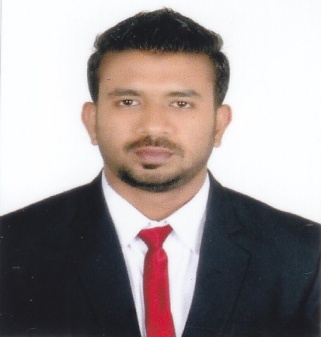 Schneider Electric India Ltd, Verna, Goa (28th April 2014 – 12th July 2014)Role: Management TraineeResponsibility: worked under each department to complete the project assigned (StockManagement)HDFC Bank Ltd (24TH December 2014  -  28TH DECEMBER 2017) PERSONAL BANKER / ASSISTANT MANAGEREvaluated and improved quality of portfolios, credited for consistently maintaining highest quality portfolios, which included managing highly sensitive corporate relationship.Ensured accurate handling and monitoring of remittances.Achieved revenue and customer retention goals while increasing client profitability through relationship building, outstanding service delivery.Cross-sold bank products and services to increase sales and revenues.Balanced daily cash transactions and reconciled daily transactions to ensure accuracy.Facilitated implementation of new and revised policies and procedures throughout branch and department.Helped new and existing clients open personal accounts, resolve issues related to online banking services, and navigate bank’s website; assisted corporate and small business account with online business banking.Unlocked locked accounts and provided temporary passwords to provide access to online accounts.Worked with advertising and marketing team to promote new product of company e.g. digitalization or life insurance product.Developed strong rapport with branch managers and provided administrative support at local branches during staffing shortages.Maintained strict confidentiality for all client information.Maintained and updated office process reports on a regular basis.Updated high-value profiles and portfolios for important clients.Proficient or familiar with technologies, including: Operating Systems – Windows XP\Vista\Windows7\8MS Word, MS PowerPoint, MS Excel and PhotoshopProject on feasibility study to start a multiplex in town.Project on stock management in Automobile Corporation of Goa Ltd.Awarded for achieving Bank Targets by Circle Head of the Bank.Felicitated by “Popular Front of India” for scoring distinction in B.com.Awarded for top 10 outgoing students from college.Participated in banking programmes and competitions  Participated in various inter college competitionMember of organizing committee for the events “Razzle Dazzle” & “Puzzle Mania”.NSS volunteer.Member of Phoenix Club.ACADEMIC QUALIFICATIONSCourseInstitute/College/SchoolUniversity/ BoardPercentage/ CGPAYear of PassingPGDBAAdarsha Institute of ManagementGoa UniversityB2015B.ComGoa UniversityGoa University70%2013Std XIIGovernment Higher Secondary,ValpoiGoa Board57%2010Std XUnity High SchoolGoa Board53%2008INTERNSHIP & PROJECTSCOMPUTER  KNOWLEDGEPROJECTSACHIEVEMENTSEXTRA CURRICULAR ACTIVITIES  